My Perfect Day!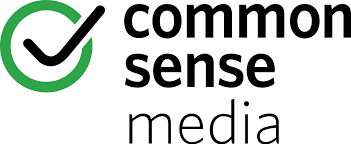 Name:						Date:Directions If you could plan your perfect day — where you could do anything you wanted — what would it include? Write a short reflection below describing what you would do. In the morning, I would ...During the day, I would ... In the afternoon/evening, I would ...At night, I would ...